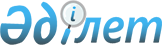 Тарбағатай ауданы Ақжар ауылдық округі Ақжар ауылының көшесін қайта атау туралыШығыс Қазақстан облысы Тарбағатай ауданы Ақжар ауылдық округі әкімінің 2022 жылғы 19 мамырдағы № 63 шешімі. Қазақстан Республикасының Әділет министрлігінде 2022 жылғы 24 мамырда № 28189 болып тіркелді
      Қазақстан Республикасының "Қазақстан Республикасындағы жергілікті мемлекеттік басқару және өзін-өзі басқару туралы" Заңының 35 - бабының 2-тармағына, Қазақстан Республикасының "Қазақстан Республикасының әкімшілік-аумақтық құрылысы туралы" Заңының 14-бабының 4) тармақшасына, Ақжар ауылы халқының пікірін ескере отырып және Шығыс Қазақстан облыстық ономастика комиссиясының 2021 жылғы 27 желтоқсандағы қорытындысы негізінде ШЕШТІМ:
      1. Тарбағатай ауданы Ақжар ауылдық округі Ақжар ауылының Б.Майлин көшесі Қабыкен Жарылғасынов көшесі болып қайта аталсын.
      2. Осы шешімнің орындалуын бақылауды өзіме қалдырамын.
      3. Осы шешім оның алғашқы ресми жарияланған күнінен кейін күнтізбелік он күн өткен соң қолданысқа енгізіледі.
					© 2012. Қазақстан Республикасы Әділет министрлігінің «Қазақстан Республикасының Заңнама және құқықтық ақпарат институты» ШЖҚ РМК
				
      Ақжар ауылдық округінің әкімі

Д. Ниязбеков
